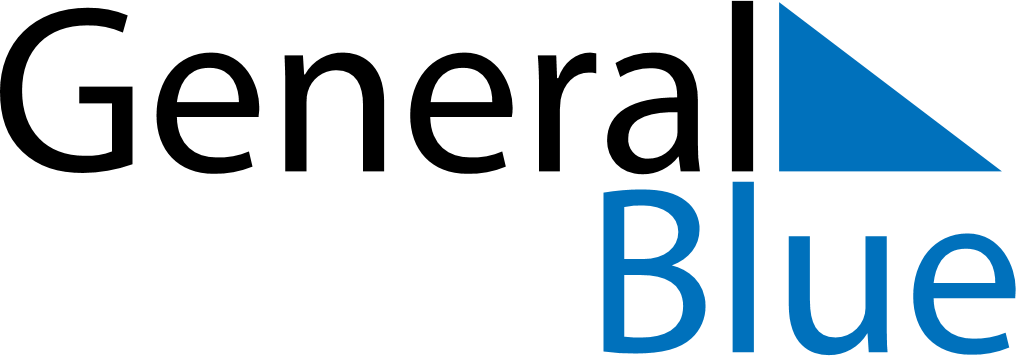 August 2026August 2026August 2026BoliviaBoliviaMondayTuesdayWednesdayThursdayFridaySaturdaySunday123456789Independence Day1011121314151617181920212223Flag Day2425262728293031